Anexo 3 – Complexidade do cargo em comissão Consultor Técnico e detalhamento das competências pela lógica de complexidade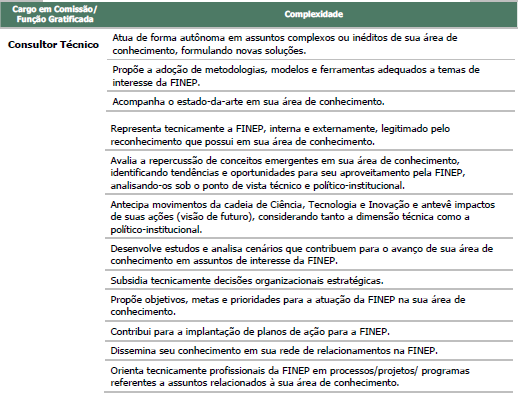 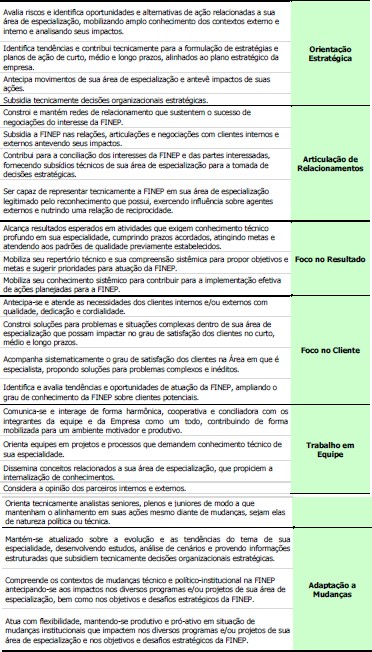 